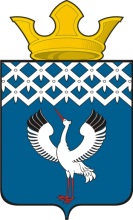 Российская ФедерацияСвердловская областьГлава муниципального образования Байкаловского сельского поселенияПОСТАНОВЛЕНИЕот  17.05.2013 года № 268 – пс. Байкалово«Об установлении платы за капитальный ремонт жилья (капитальный ремонт общего имущества в многоквартирных домах) на территории муниципального образования Байкаловского сельского поселения с «01» июля 2013 года»  В соответствии со статьей 14 Федерального закона от 06.10.2003 года № 131-ФЗ «Об общих принципах организации местного самоуправления в Российской Федерации», статьями 154, 155 и 158 Жилищного кодекса Российской Федерации, глава администрации муниципального образования Байкаловского сельского поселения, ПОСТАНОВЛЯЕТ:Установить ставку платы за капительный ремонт жилья (капитальный ремонт общего имущества в многоквартирных домах) в размере 1 (один) рубль 25 (двадцать пять) копеек в месяц за 1 квадратный метр общей площади жилого помещения;Настоящее постановление опубликовать в газете «Районные будни» и (или) обнародовать путем размещения полного текста на официальном сайте администрации муниципального образования;Контроль за исполнением настоящего Постановления оставляю за собойГлава муниципального образования Байкаловского сельского поселения                      			        Л. Ю.Пелевина